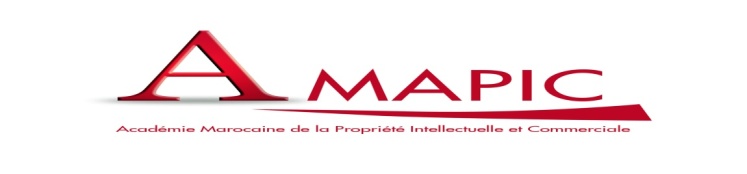 CERTIFICAT D’ANIMATEUR EN PROPRIETE INDUSTRIELLECAPI 2016-2017ProgrammeLe programme du CAPI 2016-2017 est structuré en deux parties : une première partie dite « tronc commun » ou générale, qui a pour objectif de développer des connaissances de base sur la propriété industrielle, elle est organisée en 4 modules. La deuxième partie du CAPI vise à approfondir les connaissances acquises lors de la première partie de la formation tout en se focalisant sur l’un des deux aspects Branding ou Technologie. A cet effet, deux options sont proposées : Option « Branding » qui est structurée autour de modules plus avancés et spécialisés en signes distinctifs, organisée en 2 modules. Option « Technologie » qui est structurée autour de modules plus avancés et spécialisés en brevets d’invention, organisée en 2 modules.Première partie du CAPIModule 1 : En ligneInitiation à la propriété intellectuelleCe module a pour objectif l’initiation aux notions de base de la propriété intellectuelle (brevets d’invention, marques, dessins et modèles industriels et droit d’auteur ainsi que le rôle et les missions de l’OMPIC) en particulier les définitions, les avantages de la protection ainsi que le cadre légal national et international de la propriété intellectuelle.Les modules sont disponibles en ligne sur « elearning.amapic.ma » et comprennent :Notions de base de la propriété intellectuelleBrevets d’invention : notions de baseMarques : notions de baseDessins et modèles industrielsLoi relative à la propriété industrielle et procédures de dépôtDroit d’auteurRôle et missions de l’OMPICModule 2 : En présentielMarques, Dessins et Modèles Industriels, Indications géographiques et appellations d’origine : Notions de baseCe module a pour objectif la maîtrise des notions de base du système de protection des marques, dessins et modèles industriels, indications géographiques et appellations d’origine au niveau national, régional et international.Module 3 : En présentielBrevets d’invention: Notions de basesCe module a pour objectif de présenter les enjeux et principes du système des brevets d’invention (définitions, critères de brevetabilité, exception à la    brevetabilité, …), ainsi que les procédures de dépôt d’une demande de brevet d’invention au niveau national, régional et international.Module 4 : En présentielInformation, management et valorisation des titres de propriété industrielleCe module a pour objectif de présenter les bases de données relatives aux titres de la propriété industrielle (brevets d’invention, marques et dessins et modèles industriels) ainsi que les moyens et techniques de recherche en matière de propriété industrielle, qui seront illustrés par des exemples pratiques. Ce module vise également à initier les participants aux mécanismes de valorisation et d’exploitation des droits de propriété industrielle.Evaluation du tronc communUne évaluation finale des connaissances acquises dans la première partie du CAPI « Tronc commun » est organisée sous forme d’évaluation écrite. Les résultats obtenus aux contrôles continus et à cette évaluation sont pris en compte pour l'obtention du certificat relatif à la première partie du CAPI.Deuxième partie du CAPIOption « Branding » Module 1B : en présentielManagement des titres de propriété industrielle et défense des droitsCe module a pour objectif de présenter les différents moyens de management de la propriété industrielle (marques, dessins et modèles industriels), des noms de domaine, des marques sur Internet ainsi que les mesures préventives pour la lutte contre la contrefaçon et les actions en justice en illustrant tous ces aspects par des cas pratiques.Module 2B : en présentielExploitation, contrats et accords en matière de signes distinctifsCe module a pour objectif de présenter les différents types de contrats, notamment les contrats de cession ou de licence des droits relatifs aux signes distinctifs. Sera également présenté le système de franchise en illustrant l’ensemble des points par des exemples pratiques.Option « Technologie » Module 1T : en présentielRédaction des demandes de brevets d’inventionCe module est consacré à la rédaction d’une demande de brevet d’invention, en éclaircissant la structure d'un document de brevet qui sera illustrée par des exemples pratiques et des cas d’étude.Module 2T : en présentielExploitation, management, contrats et accords en matière de brevets d’invention.Ce module a pour objectif de présenter les différents types de contrats, notamment le contrat de recherche & développement, les contrats de cession ou de licence des droits de brevet d’invention, afin de gérer le transfert de technologie et le management de la propriété industrielle au sein d’une entreprise. Seront également présenté le contrat de confidentialité et les inventions de salariés, en illustrant l’ensemble des points par des exemples pratiquesDEROULE DES MODULESModule 1 : en ligneThème : Initiation à la propriété intellectuelleA partir du 19/09/2016Les modules sont disponibles en ligne sur « elearning.amapic.net » et comprennent :Notions de base de la propriété intellectuelleBrevets d’invention : notions de baseMarques : notions de baseDessins et modèles industrielsLoi relative à la propriété industrielle et procédures de dépôtDroit d’auteurRôle et missions de l’OMPICDes quizz sont mis à la disposition des candidats pour évaluer leurs connaissances sur le module 1.10/10/2016 : Evaluation en ligne du module 119/10/2016 : Révision et rattrapage du module 1Module 2 : en présentielThème : Marques, Dessins et Modèles industriels, Indications géographiques et Appellations d’origine : Notions de baseJour 1 : 20/10/201608h30 - 08h45	« Présentation du programme général du CAPI » 08h45 - 09h15	« Définitions : signe distinctif, marque, design, indication géographique, appellation d’origine »09h15 – 09h45	« Cadre légal de protection des marques au niveau national » 09h45 – 10h45	« Procédure d’enregistrement des marques au niveau national » 10h45 - 11h00	Pause-Café11h00 – 12h15	« Cadre légal de protection et procédure d’enregistrement des marques au niveau régional : EUIPO, OAPI» 12h15 – 13h30	« Cadre légal de protection et procédure d’enregistrement des marques au niveau international : Système de Madrid»13h30 - 14h30	Pause Déjeuner14h30 - 15h30	« Cas pratiques sur les marques »15h30 – 16h30	« Bien choisir sa marque pour éviter le rejet pour motifs absolus : Etude de cas »16h30 - 16h45	Pause-Café16h45 - 18h00	« Après le dépôt de la marque : inscription des cessions, licences et renouvellements des enregistrements, obligation d'usage »Jour 2 : 21/10/201608h30 - 09h30	« Directives d’examen et d’opposition en vigueur au niveau national : Etude de cas»09h30 - 10h30	« Cadre légal de la protection et procédure d’enregistrement des dessins et modèles industriels au niveau national »10h30 - 10h45	Pause-Café10h45 - 12h30	« Cadre légal de protection et procédure d’enregistrement des dessins et modèles industriels au niveau régional (EUIPO, OAPI) et international (système de La Haye) »12h30 - 13h00	« Système de datage » 13h00 - 14h30	Pause Déjeuner14h30 - 15h45	« Cas pratiques sur les dessins et modèles industriels »15h45 - 16h00	Pause-café16h00 - 18h00	« Cadre légal de protection et procédure d’enregistrement des indications géographiques et appellation d’origine au niveau national et international »Jour 3 : 22/10/201609h00 - 10h45	« Etudes de cas 1 »10h45 - 11h00	    Pause-Café11h00 - 12h30	« Etudes de cas 2 »12h30 - 12h45	« Evaluation de satisfaction à chaud » 07/11/2016 : Evaluation en ligne du module 2Module 3 : en présentielThème : Brevet d’invention : Notions de baseJour 1 : 10/11/201608h30 - 09h15	 « Enjeux et principes d’un brevet d’invention »09h15 - 10h00	 « Définitions : critères de brevetabilité, état de la technique, rapport de recherche, … »10h00 – 10h30	« Exclusions de la brevetabilité au niveau national »10h30 - 10h45	   Pause-Café10h45 – 11h45	« Exemples pratiques »11h45 - 13h15	 « Procédure de dépôt d’une demande de brevet d’invention au niveau national »13h15 – 14h15	Pause Déjeuner14h15 - 15h15	« Rapport de recherche, publication et délivrance » 15h15 – 16h00	« Opérations postérieures au dépôt de la demande de brevet d’invention: annuités, inscription des licences, cessions, …. » 16h00 - 16h15	Pause-café16h15 - 18h00	« Exemples pratiques »	Jour 2 : 11/11/201608h30 - 09h00	« Pourquoi doit-on protéger un brevet d’invention à l’international ? »09h00 - 09h45	« Voies de protection d’une demande de brevet d’invention à l’international »09h45 – 10h30	« Procédure de dépôt d’une demande de brevet d’invention au niveau international : Traité de coopération en matière de brevet d’invention (PCT) »10h30 - 10h45	   Pause-Café10h45 – 12h30	« Procédure de dépôt d’une demande de brevet d’invention au niveau international : Traité de coopération en matière de brevet d’invention (PCT) » (Suite)12h30 – 14h00	 Pause Déjeuner14h00 - 16h00	« Procédure de dépôt d’une demande de brevet d’invention au niveau régional : OAPI, OEB »16h00 - 16h15	Pause-café16h15 - 18h00	« Exemples pratiques »	Jour 3 : 12/11/201609h00 - 10h45	« Etudes de cas 1 »10h45 - 11h00	     Pause-Café11h00 - 12h30	« Etudes de cas 2 »12h30 - 12h45	« Evaluation de satisfaction à chaud » 18/11/2016 : Révision en ligne: Exercices et études de cas 28/11/2016 : Evaluation en ligne du module 3Module 4 Thème : Information, management et valorisationdes titres de propriété industrielle Jour 1 : 08/12/201608h30 - 09h30	« Savoir-faire et portefeuille en matière de propriété industrielle» 09h30 - 10h30	« Stratégies et principes de recherche en matière de propriété   industrielle »10h30 - 10h45	Pause-Café10h45 - 12h30	« Recherche dans les bases de données des marques et dessins et modèles industriels »12h30 - 13h30  	Pause Déjeuner13h30 - 15h30	« Recherche dans les bases de données des brevets d’invention»15h30 - 15h45	Pause-Café15h45 - 18h00	« Exemples de recherche dans les bases de données de propriété industrielle »Jour 2 : 09/12/2016  08h30 - 10h15	« Manager la propriété industrielle dans une entreprise »10h15 - 10h30	Pause-Café10h30 - 12h30	« Transfert des droits : les contrats de licence et de cession des droits »12h30 - 14h00	 Pause Déjeuner14h00 - 16h00	« Exploitation des droits : moyen de valorisation de la  propriété industrielle»16h00 - 16h15	Pause-Café16h15 - 18h00	« Défense des droits de propriété industrielle et actions en justice»Jour 3 : 10/12/201609h00 - 11h00	« Evaluation finale écrite du CAPI »11h00 - 11h30	    Pause-Café11h30 - 12h00	« Evaluation de satisfaction à chaud et clôture de la première partie du CAPI » CERTIFICAT D’ANIMATEUR EN PROPRIETE INDUSTRIELLECAPI « Branding »Module 1B : en présentielThème : Management des titres de propriété industrielle et défense des droitsJour 1 : 12/01/201708h30 - 09h00	« Présentation du programme du CAPI Branding » 09h00 - 10h00	« Rappel sur le système des signes distinctifs » 10h00 - 10h15	Pause-Café10h15 – 13h15	« Manager la propriété industrielle dans une entreprise : signes distinctifs » 13h15 – 14h15 	Pause Déjeuner14h15 - 16h00	« Cas pratiques » 16h00 - 16h15	Pause-Café16h15 - 18h00	 « Cas pratiques »Jour 2 : 13/01/201708h30 – 10h30	Gestion des marques sur Internet, noms de domaine 10h30 - 10h45	Pause-Café10h45 - 12h30	« Cas pratiques »12h30 - 14h00	 Pause Déjeuner14h00 - 16h00	« Actions en justice et défense des droits (actions en nullité, en déchéance, en contrefaçon, …) »16h00 - 16h15	Pause-café16h15 - 18h00	« Cas pratiques »  Jour 3 : 14/01/201709h00 - 10h45	« Etudes de cas 1 »10h45 - 11h00	    Pause-Café11h00 - 12h45	« Etudes de cas 2 »12h45 - 13h00	« Evaluation de satisfaction à chaud » 30/01/2017 : Evaluation en ligne du module 1BModule 2B : en présentielThème : Exploitation, contrats et accords en matière de signes distinctifsJour 1 : 09/03/201708h30 - 10h30	« Exploitation et gestion de portefeuille de signes distinctifs »10h30 - 10h45	Pause-Café10h45 – 13h00	« Stratégie de propriété industrielle dans les contrats »13h00- 14h00	Pause Déjeuner14h00 - 16h00	« Transfert de droit : préparer et réussir un contrat de licence et de cession des droits »16h00 - 16h15	Pause-Café16h15 - 18h00	« Cas pratiques »Jour 2 : 10/03/201708h30 - 10h30	« Impact de la jurisprudence sur la rédaction des contrats de cession et de licence » 10h30 - 10h45	Pause-Café10h45 - 12h30	« Système de la franchise »12h30 - 14h00	 Pause Déjeuner14h30 - 15h45	« Etude de cas »15h45 - 16h00	Pause-café16h00 - 17h45	« Etude de cas » 17h45 – 18h00	« Evaluation de satisfaction à chaud »27/03/2017 : Evaluation en ligne du module 2BA partir du 20/03/2017 : Révision en ligne des modules 1B et 2B : Exemples et études de casCERTIFICAT D’ANIMATEUR PROPRIETE INDUSTRIELLECAPI « Technologie »Module 1T : en présentielThème : « Rédaction des demandes de brevets d’invention » Jour 1 : 09/02/201708h30 - 09h00	« Présentation du programme du CAPI Technologie » 09h00 - 10h30	« Rappel sur le système des brevets d’invention » 10h30 - 10h45	Pause-Café10h45 – 13h00	« Structure d’un document de brevet et finalité de chaque partie   (Abrégé, description, revendications, dessins)»13h00 - 14h00	Pause Déjeuner14h00 - 16h00	« Règles et techniques de rédaction (Règles de forme, exigence de clarté, suffisance de description, comment rédiger une revendication indépendante, comment rédiger une revendication dépendante)16h00 - 16h15	Pause-Café16h00 - 18h00	« Règles et techniques de rédaction (Règles de forme, exigence de clarté, suffisance de description, comment rédiger une revendication indépendante, comment rédiger une revendication dépendante) suite » Jour 2 : 10/02/201708h30 - 10h30	« Exercice 1 : rédaction individuelle ou par groupe d'un brevet : description et  revendications à  partir d'une invention »10h30 - 10h45	Pause-Café10h45 - 12h30	« Exercice 2 : Rédaction individuelle ou par groupe d'un brevet : description et  revendications à  partir d'une invention »12h30 - 14h00	 Pause Déjeuner14h00 - 16h00	« Exercice 3 : Rédaction individuelle ou par groupe d'un brevet : description et  revendications à  partir d'une invention »16h00 - 16h15	Pause-café16h15 - 18h00	« Discussion et questions sur la base des exercices proposés»Jour 3 : 11/02/201709h00 - 10h45	« Etudes de cas 1 »10h45 - 11h00	    Pause-Café11h00 - 12h45	« Etudes de cas 2 »12h45 - 13h00	« Evaluation de satisfaction à chaud » 27/02/2017 : Evaluation en ligne du module 1TModule 2T : en présentielThème : Exploitation, management, contrats et accords en matière de brevets d’invention.Jour 2 : 06/04/201708h30 - 10h30	« Manager la propriété industrielle dans une entreprise : brevets d’invention »10h30 - 10h45	Pause-Café10h45 - 12h15	« Manager la propriété industrielle dans une entreprise : brevets d’invention » (suite) 12h15 - 13h30	« Exemples pratiques » 13h30 – 14h30	Pause Déjeuner14h30 - 16h15	« Contrats de Recherche & développement »16h15 – 16h30	Pause-Café16h30 – 18h00 	 « Exemples pratiques »Jour 2 : 07/04/201708h30 - 10h30	« Transfert de technologie : préparer et réussir un contrat de licence et de cession des droits »10h30 - 10h45	Pause-Café10h45 - 12h15	« Cahier de laboratoire et contrats de confidentialité »12h15 – 13h00 	« Exemples pratiques »13h00 - 14h30	 Pause Déjeuner   14h30 - 16h00	« Inventions de salariés »16h00 - 16h15	Pause-café16h15 - 18h00	« Exemples pratiques »Jour 3 : 08/04/201709h00 - 10h45	« Etudes de cas 1 »10h45 - 11h00	    Pause-Café11h00 - 12h45	« Etudes de cas 2 »12h45 - 13h00	« Evaluation de satisfaction à chaud » 24/04/2017 : Evaluation en ligne du module 2TA partir du 08/04/2017 : lancement de la révision en ligneModule 3BT : en présentiel04/05/2017 : Evaluation finale (Ecrit et Oral), option « Branding »05/05/2017 : Evaluation finale (Ecrit et Oral), option « Technologie »